2024年长江大学专升报名缴费操作说明一、手机操作如下：1、关注“长江大学计财处”微信公众号，点击右下角“网上缴费—网上缴费”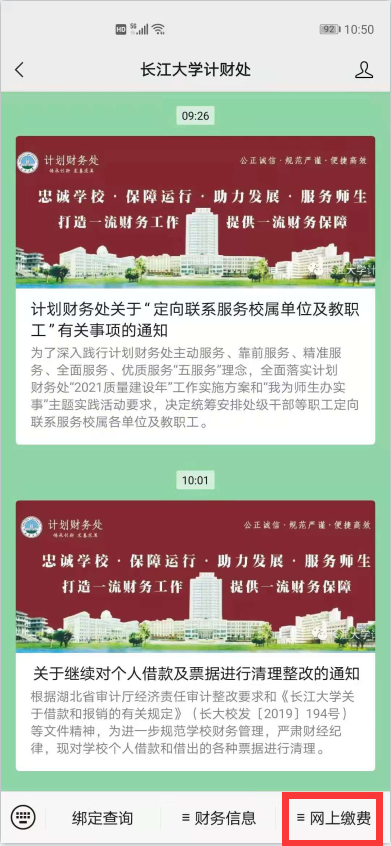 2、点击“报名系统”，然后选择“报名项目”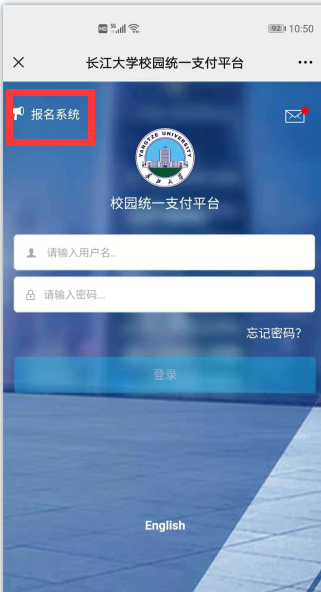 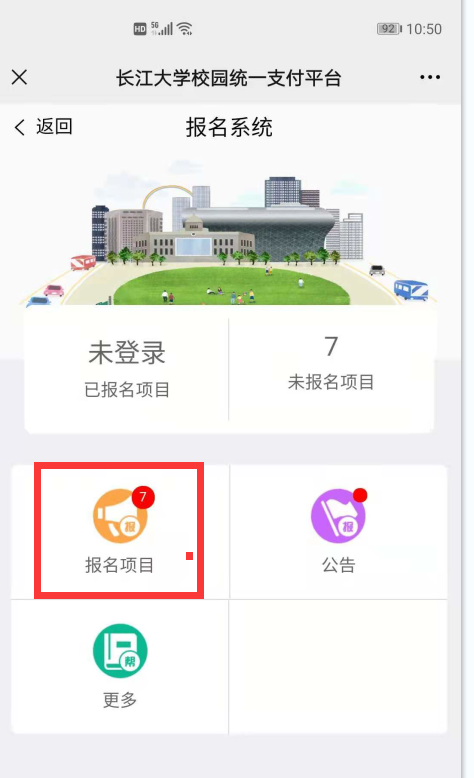 3、选择需要报名的项目，例如“专升本报名费”，点击“登录注册报名”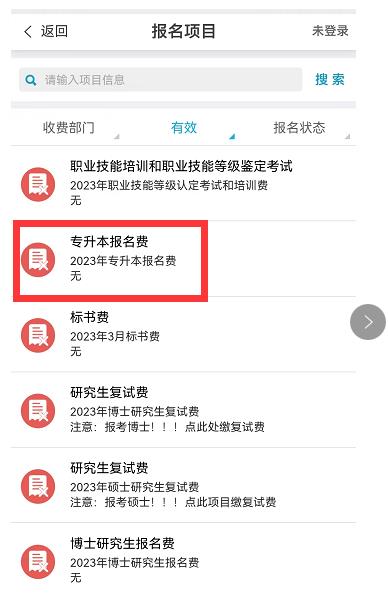 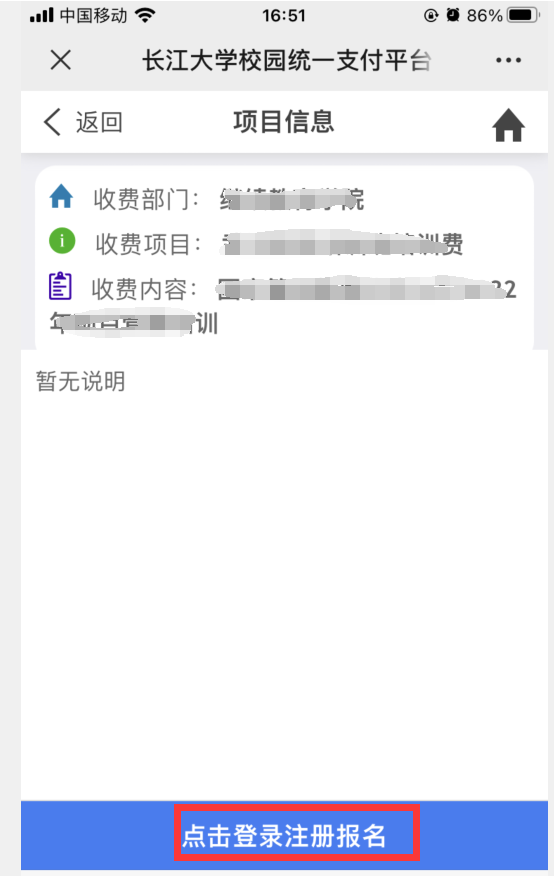 4、点击“注册”，然后输入个人信息，*标注的为必输项，然后点击“下一步”（注册使用的身份证号码即为登录账号，设置的密码为登录密码）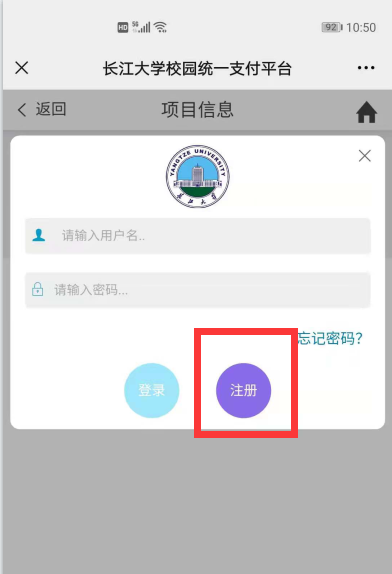 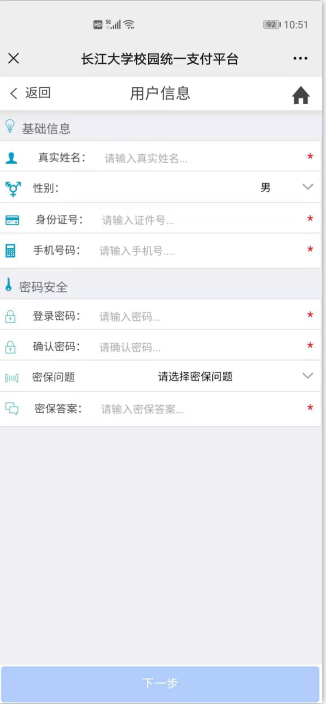 5、核对报名项目及费用，点击“提交”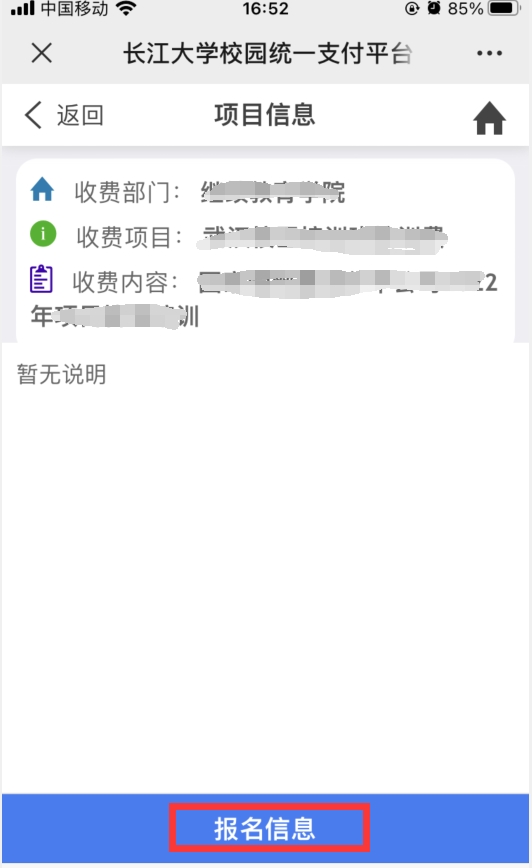 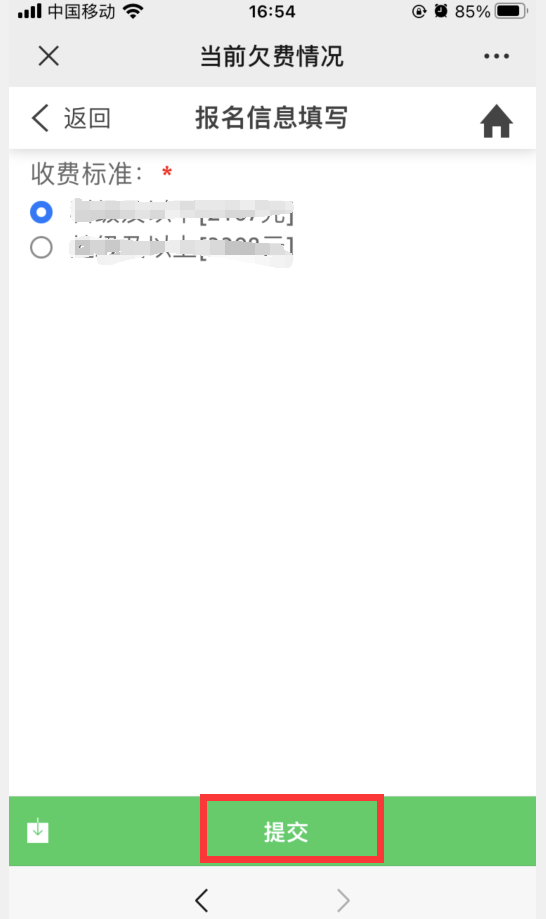 6、最后确定信息后点击“交费”，然后点击右下角“缴”字，最后进行付款即可完成。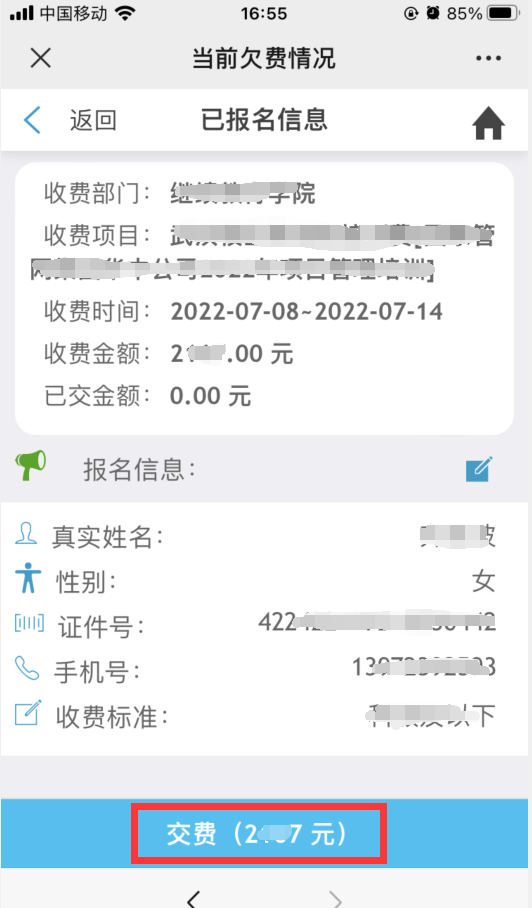 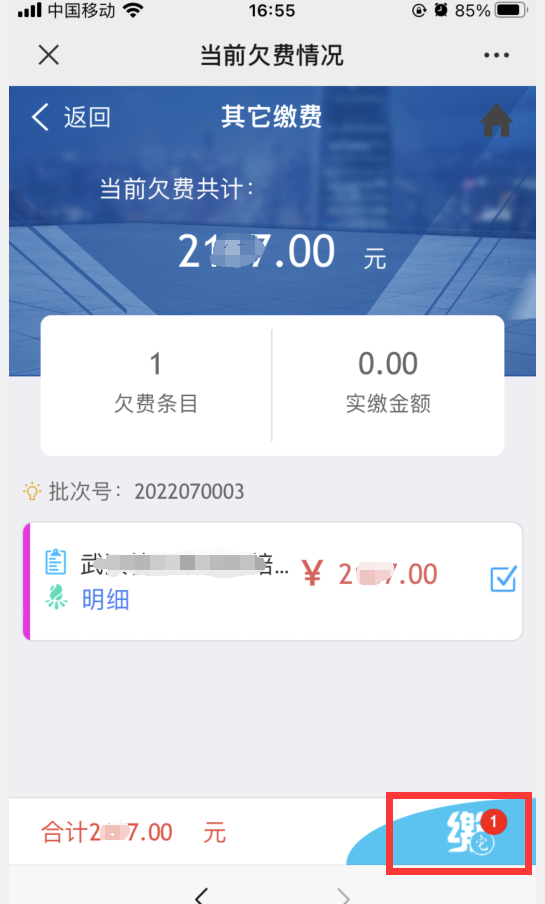 二、电脑操作如下：  1、 校外人员通过长江大学官网“校内导航”进入“计划财务处”网页，点击“网上综合缴费平台”，进入“长江大学统一支付平台”——点击右上角“报名系统”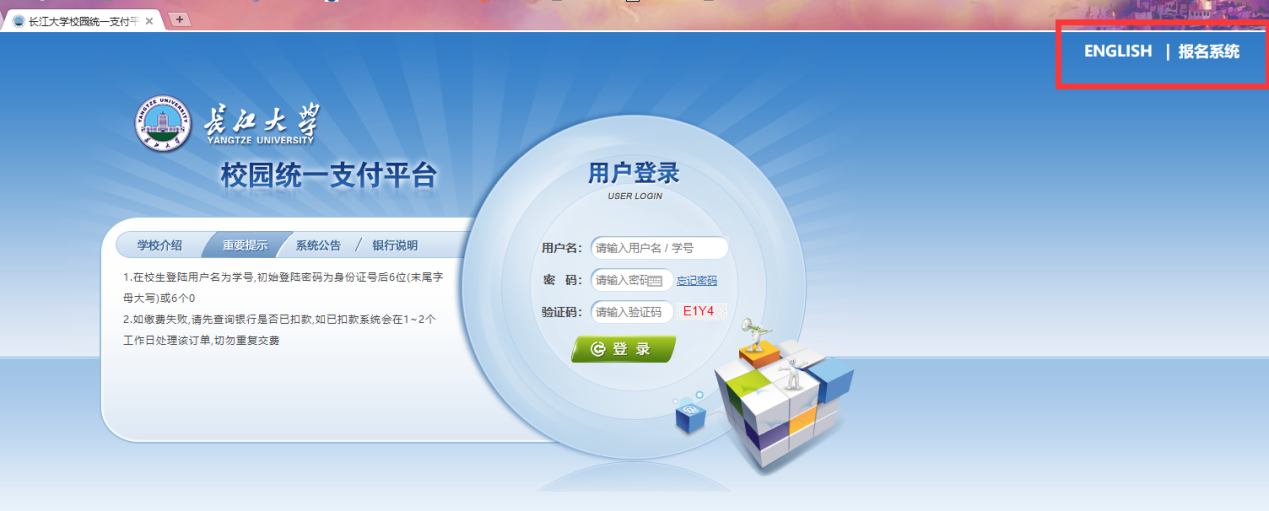  2、找到需要报名的培训项目，例如“专升本报名费”，点击“点击查看详情”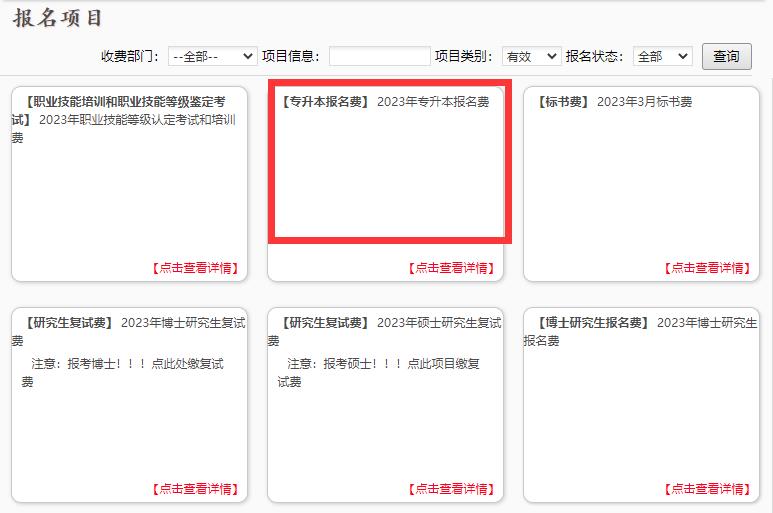 3、选择“报名”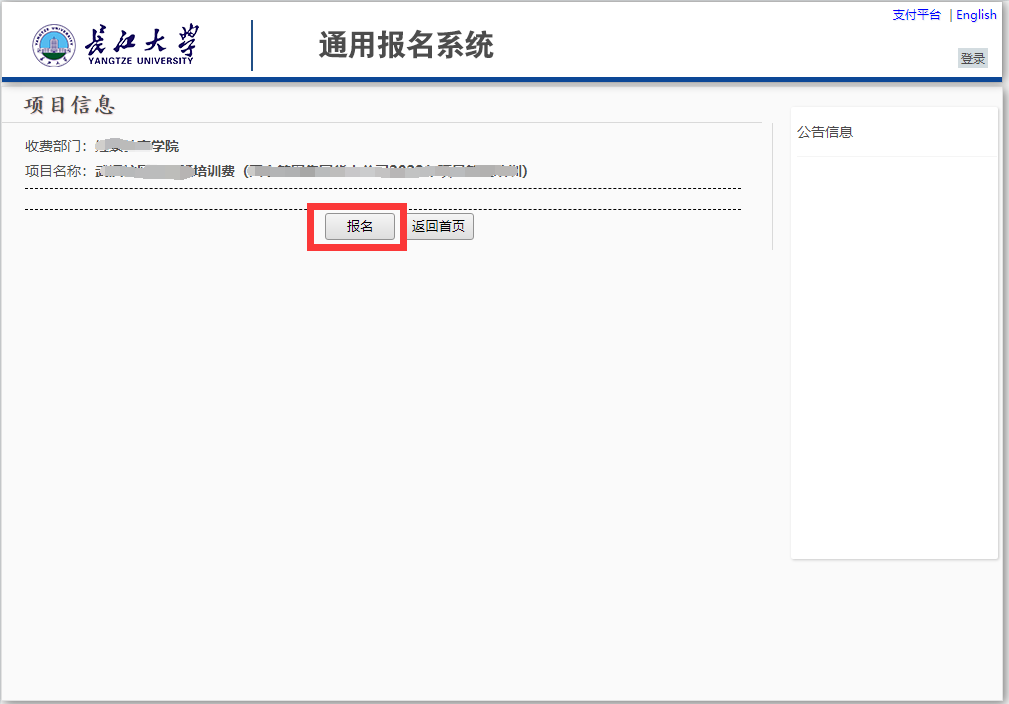 4、点击“注册”，注意：使用身份证进行注册，身份证号码即是登录账号。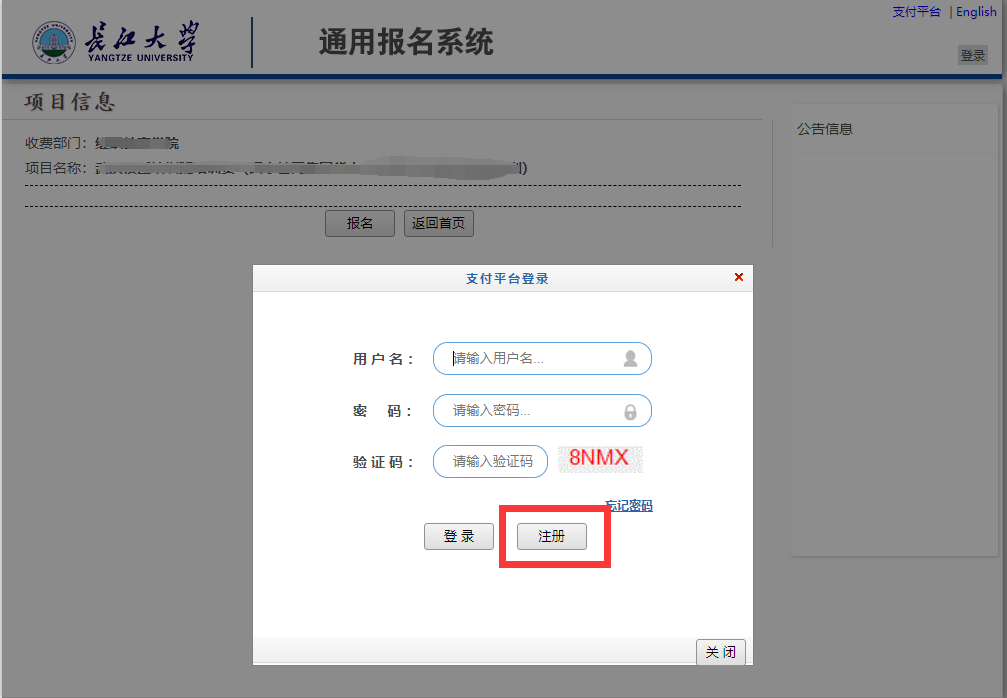 5、输入个人信息，*号标注为必输项目，注意核对费用，最后点击“报名”即可。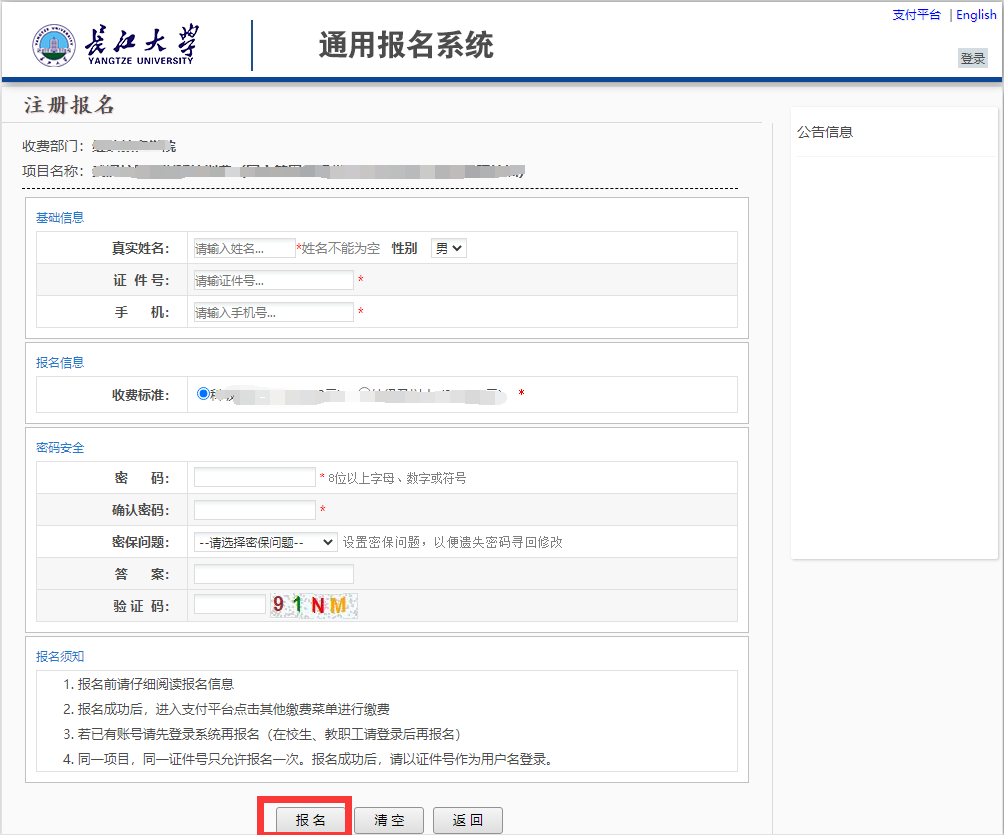 6、报名成功后核实报名信息，核实无误后点击“缴费”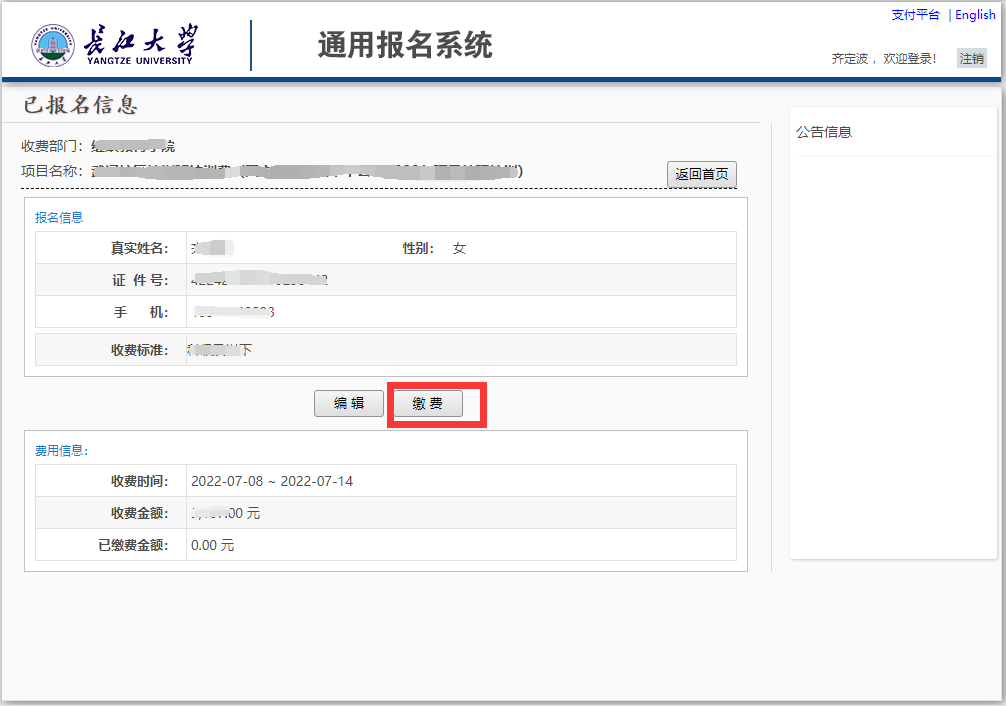 7、电脑操作点击“下一步”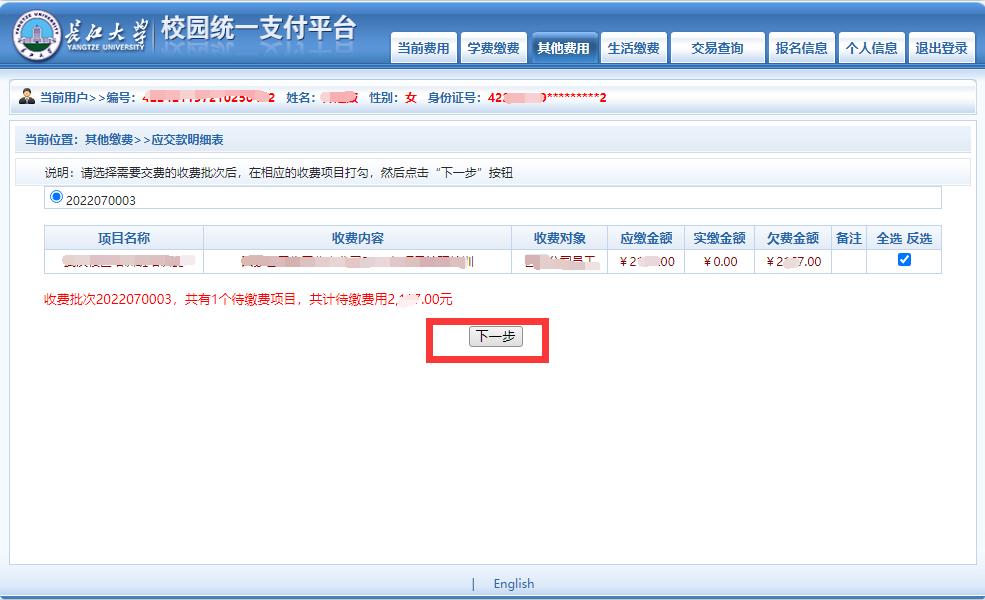 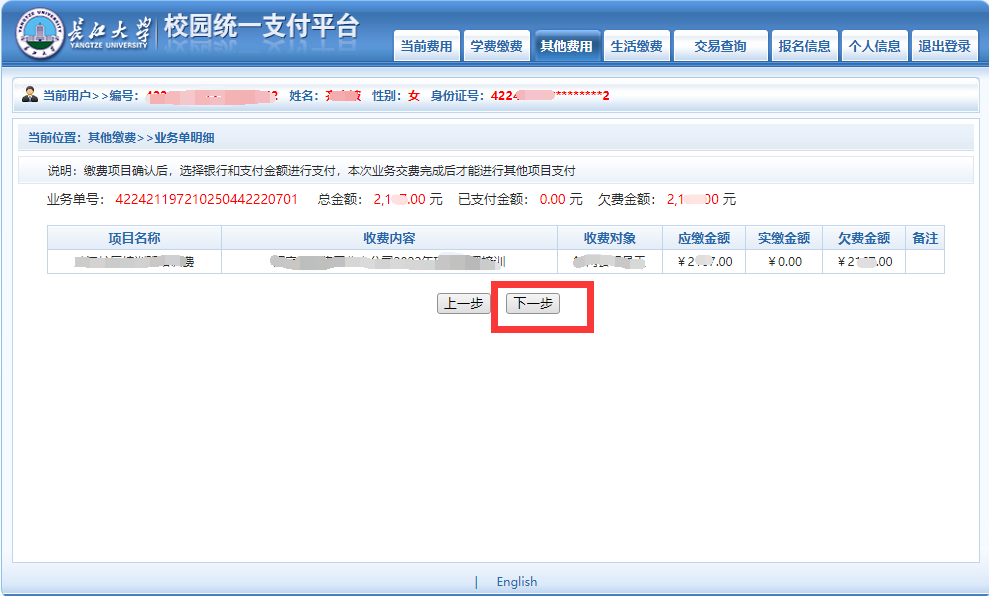 8、最后进行支付即可完成。